توقعات المدرسة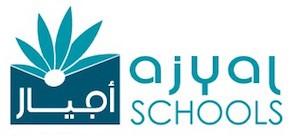 في مدرسة أجيال الدولية ، نتوقع أن يكون جميع الأطفال مستقلين تمامًا وواثقين من استخدام المرحاض. سيُسأل أولياء الأمور عن التدريب على استخدام المرحاض أثناء مقابلة الانضمام للمدرسة وسيقوم الموظفون بتذكير الآباء بضمان تدريب أطفالهم قبل اليوم الأول في المدرسة. ينص كتيب معلومات المرحلة التأسيسية المرسل إلى أولياء الأمور بوضوح على أنه يجب تدريب الأطفال على استخدام المرحاض قبل بدء الدراسة في المدرسة.على وجه التحديد ، هذا يعني أن:يجب على الأطفال ارتداء الملابس الداخلية التقليدية في المدرسة ، وليس أي نوع آخر من الملابس الداخلية أو الحفاضات.يجب أن يكون الأطفال قادرين على معرفة الوقت الذي يحتاجون فيه إلى استخدام المرحاض والوصول إلى المرحاض في الوقت المناسب.يجب أن يكون الأطفال قادرين على رفع و إنزال الملابس الداخلية بمفردهم.يجب أن يكون الأطفال قادرين على تنظيف أنفسهم بشكل مستقل بعد استخدام المرحاض ، و استخدام ورق الحمام أو خرطوم الماء.الحوادث العرضية في المدرسةيتعرض الأطفال الصغار لحوادث عرضية عند استخدام المرحاض ، وهذا متعارف عليه من قبل الموظفين في المدرسة. سيتم تذكير الأطفال باستخدام المرحاض على فترات منتظمة طوال اليوم. عند وقوع حادث ، نتوقع أن يكون الأطفال قادرين على فهم تعرضهم لحادث والبحث عن شخص بالغ للمساعدة. سيتم تغيير ملابس الأطفال قدر الإمكان وإبلاغ الوالدين.كيف ستتم عملية تغيير ملابس الأطفال؟سيساعد البالغون في تنظيف الطفل وتغيير ملابسه إلى ملابس نظيفة(يوفرها ولي الأمر) ويضعون الأشياء المبللة أو المتسخة في حقيبة بلاستيكية لأخذها إلى المنزل. سيرتدي الموظفون قفازات من المطاط المستخدمة لمرة واحدة عند تغيير ملابس الأطفال. سيقوم الموظفون بتغيير الأطفال على مرأى من شخص بالغ آخر إذا كان ذلك ممكنًا و إلا فلن يتم إغلاق باب الغرفة التي سيتم تغيير ملابس الطفل فيها.في مدرسة أجيال الدولية ، ليس لدينا التسهيلات لتغيير وغسل الأطفال بشكل كافٍ بعد الحوادث التي تترك ملابسهم متسخة. إذا لم يشعر الموظفون أنه يمكنهم تنظيف الطفل بشكل مناسب ، فسيتم الاتصال بالوالدين لاصطحاب طفلهم من المدرسة.الحوادث المتكررة في المدرسةسيحتفظ المعلمون بسجل ويبلغون أولياء الأمور عندما يتعرض الأطفال لحوادث متعلقة باستخدام المرحاض. إذا كان الطفل يعاني من حوادث منتظمة (على سبيل المثال يوميًا أو أكثر من مرتين في الأسبوع) ، فسيُطلب من الوالدين مقابلة مدرس الفصل ورئيس القسم اذا اقتضى الأمر ، لمناقشة الاستراتيجيات التي يمكن استخدامها في المنزل والمدرسة لمنع ذلك. إذا استمر الطفل في التعرض لحوادث منتظمة ، فسيُطلب من الوالدين مقابلة مدير المرحلة الابتدائية لتحديد ما إذا كان الطفل قادرًا على استخدام المرحاض بشكل مستقل. إذا لم يكن مدير المرحلة الابتدائية واثقًا من قدرات الطفل على استخدام المرحاض ، فسنضع خطة لدعم كل من الوالدين والطفل في التدريب على استخدام المرحاض بشكل فعال. سيكون هذا في شكل مواعيد مدرسية متداخلة. سيبدأ الطفل بالحضور إلى المدرسة لفترة أقصر على سبيل المثال لساعة واحدة. بمجرد أن يتمكن الطفل من البقاء بالمدرسة لهذا الوقت دون حوادث ، فسيتم مراجعة الوقت وتمديده بشكل تدريجي حتى الوصول الى الدوام الكامل. سيسمح هذا لكل من المدرسة وأولياء الأمور بالعمل معًا لضمان تدريب الطفل بشكل فعال. الرجاء إكمال أدناه:أنا :_____________________________________________________________________________________ولي أمر  الطالب:____________________________________________________صف/شعبة________________قرأت وفهمت وأوافق على ما ورد أعلاه.التوقيع: __________________________________________________________التاريخ:_________________